Coping Planner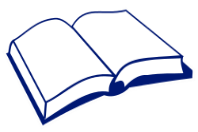 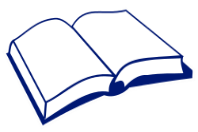 ChangesWhat can I do and who can help me?Finding my new class and knowing where to sitFinding my way round my new schoolKeeping my belongings safeGetting my lunchFinding a friendDoing homework Understanding new class or school rules